 Name: _____________________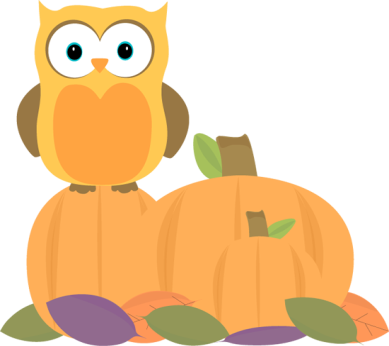 Cut out the words.  Glue them in the correct box. There should be 6 words in each box.Common NounsProper NounsSeptembercandyowlOctoberautumnKelseyIsomTuesdayColinspiderleafpumpkin